　　　２０２３年　　　　　　熊本県器楽合奏コンクールステージセッティング表　　　　　　　　　　　　　　　　　　　　　　　　　　　　　　【当日提出書類】　　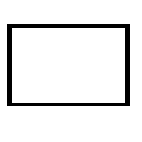 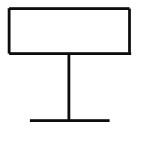 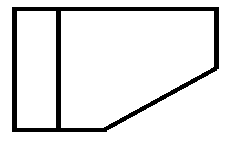 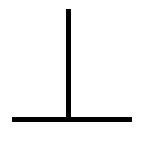 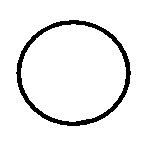 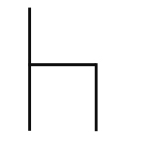 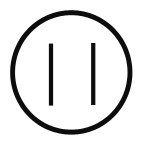 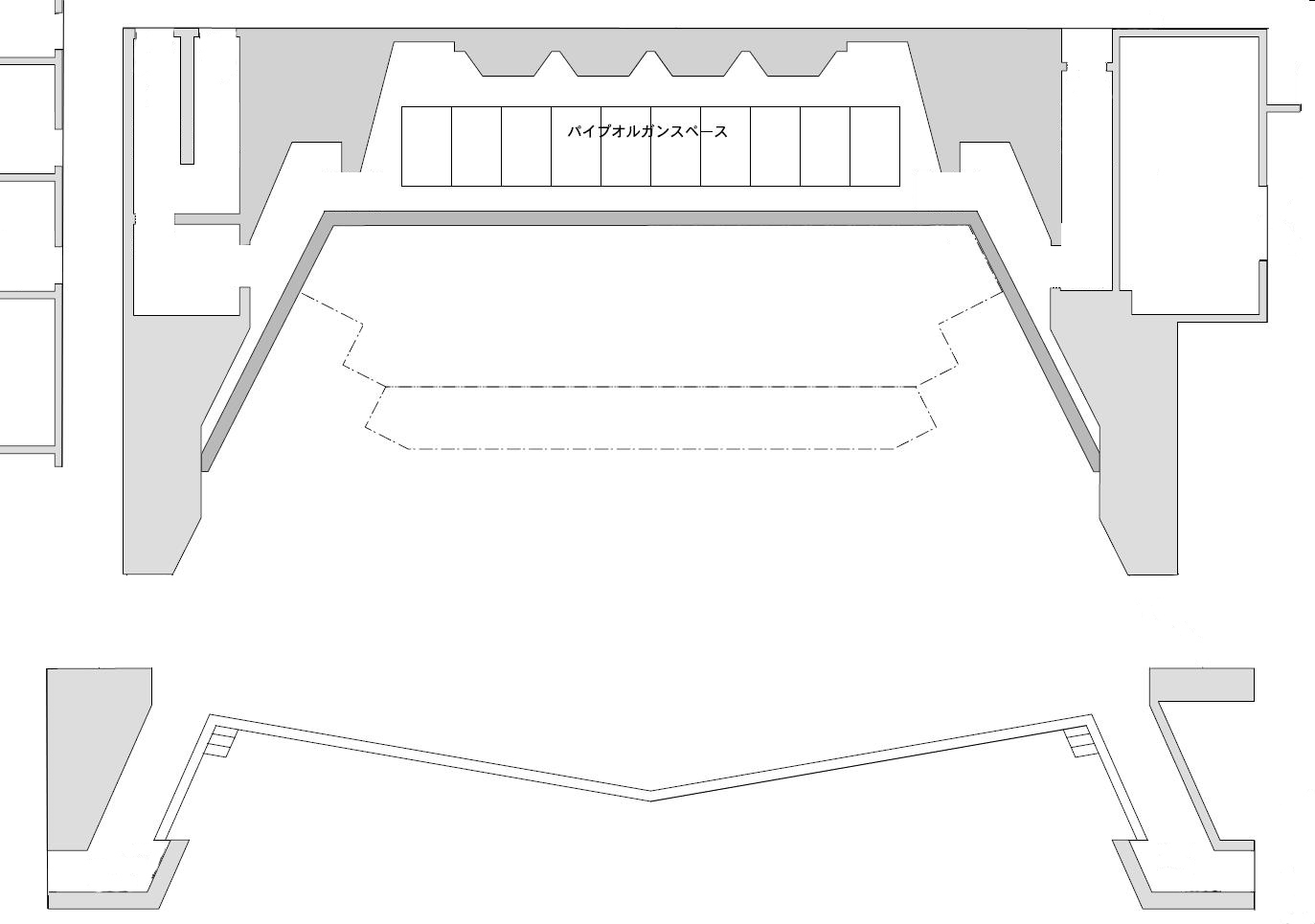 本部　　　　　　　　　　　　　　　　　　　　　　　　　　　　　　　　　　　客　　　席部門　　　　　A 　・　 B　　　プログラム　　　　番団体名